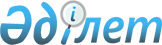 Об определении мест для размещения агитационных печатных материалов и предоставлении помещений для встреч с избирателями в Зерендинском районе
					
			Утративший силу
			
			
		
					Постановление акимата Зерендинского района Акмолинской области от 25 февраля 2011 года № 85. Зарегистрировано Управлением юстиции Зерендинского района Акмолинской области 28 февраля 2011 года № 1-14-153. Утратило силу постановлением акимата Зерендинского района Акмолинской области от 24 июня 2014 года № 400      Сноска. Утратило силу постановлением акимата Зерендинского района Акмолинской области от 24.06.2014 № 400 (вступает в силу со дня подписания).

      В соответствии с пунктами 4, 6 статьи 28 Конституционного Закона Республики Казахстан от 28 сентября 1995 года «О выборах в Республике Казахстан», пунктом 2 статьи 31 Закона Республики Казахстан от 23 января 2001 года «О местном государственном управлении и самоуправлении в Республике Казахстан», акимат Зерендинского района ПОСТАНОВЛЯЕТ:



      1. Определить совместно с Зерендинской районной территориальной избирательной комиссией места для размещения агитационных печатных материалов, согласно приложению 1.



      2. Предоставить кандидатам на договорной основе помещения для встреч с избирателями в Зерендинском районе, согласно приложению 2.



      3. Контроль за исполнением данного постановления возложить на заместителя акима Зерендинского района Таласбаеву А.А.



      4. Настоящее постановление вступает в силу со дня государственной регистрации в Департаменте юстиции Акмолинской области и вводится в действие со дня официального опубликования.      Аким района                                Е.Сагдиев      СОГЛАСОВАНО      Командир войсковой части

      5510 внутренних войск

      Министерства внутренних дел

      Республики Казахстан, майор                Жакупов Е.Е.      Главный врач государственного

      коммунального предприятия на

      праве хозяйственного ведения

      «Зерендинская центральная

      районная больница» при управлении

      здравоохранения Акмолинской области        Жангалов Б.Б.      Директор государственного

      коммунального казенного

      предприятия «Колледж агробизнеса,

      с.Чаглинка Зерендинского района»

      при управлении образования

      Акмолинской области                        Карабаев К.Т.      Главный врач государственного

      коммунального казенного предприятия

      «Акмолинская областная психиатрическая

      больница» при управлении

      здравоохранения Акмолинской области        Студеникин М.А.

Приложение 1 к постановлению

акимата Зерендинского района

от 25 февраля 2011 года № 85 Места для размещения агитационных

печатных материалов в Зерендинском районе

Приложение 2 к постановлению

акимата Зерендинского района

от 25 февраля 2011 года № 85 Помещения для встреч кандидатов с

избирателями в Зерендинском районе
					© 2012. РГП на ПХВ «Институт законодательства и правовой информации Республики Казахстан» Министерства юстиции Республики Казахстан
				№Наименование

населенного

пунктаНомер избира-

тель-

ного участкаМесто расположение1село Акколь509Стенд у здания государственного учреждения «Аппарат акима Аккольского сельского округа» Зерендинского района по улице Шокана Валиханова, 22село Ивановка510Стенд у здания государственного учреждения «Ивановская начальная школа» отдела образования Зерендинского района по улице Мектеп, 33село Казахстан511Стенд у здания государственного учреждения «Казахстанская основная школа» отдела образования Зерендинского района по улице Мектеп, 11 4село Молодежное512Стенд у здания государственного учреждения «Молодежненская средняя школа» отдела образования Зерендинского района по улице Комсомольская, 36 5село Туполевка513Стенд у здания по улице имени Алибека Ташибаева, 5/2 6село Ортак514Стенд у здания государственного учреждения «Аппарата акима Ортакского сельского округа» Зерендинского района по улице Орталык, 267село Кызылтан515Стенд у здания сельского клуба по улице Билим, 11 8поселок Алексеевка516Стенд у здания государственного учреждения «Алексеевская средняя школа» отдела образования Зерендинского района по улице Школьная, 14 9поселок Алексеевка517Стенд у здания государственного учреждения «Доломитовская средняя школа» отдела образования Зерендинского района по улице Алтынсарина, 110станция Чаглинка518Стенд у здания государственного учреждения «Чаглинская начальная школа» отдела образования Зерендинского района по улице Темиржолшылар, 4511поселок Бирлестик519Стенд у здания государственного учреждения «Бирлестикская средняя школа» отдела образования Зерендинского района по улице Мектеп, 312село Еленовка520Стенд у здания сельского клуба по улице Абылай Хана, 3613село Жанааул521Стенд у здания государственного учреждения «Жанааульская начальная школа» отдела образования Зерендинского района по улице Бейбитшилик, 814станция Карагай522Стенд у здания офиса товарищества с ограниченной ответственностью «Комек Нан» по улице Элеваторская,315село Жылымды523Стенд у здания государственного учреждения «Жылымдынская основная школа» отдела образования Зерендинского района по улице Мектеп, 20 16село Карлыколь524Стенд у здания государственного учреждения «Карлыкольская основная школа» отдела образования Зерендинского района по улице Мектеп, 3417село Акан 525Стенд у здания государственного учреждения «Аканская средняя школа» отдела образования Зерендинского района по улице Орталык 1018Село Уголки526Стенд у здания государственного учреждения «Уголкинская основная школа» отдела образования Зерендинского района по улице Карагайлы, 119село Баратай527Стенд у здания государственного учреждения «Баратайская средняя школа» отдела образования Зерендинского района по улице Жастар 120село Кызылсая528Стенд у здания государственного учреждения «Кызылсаянская средняя школа» отдела образования Зерендинского района по улице Орталык, 1821село Сейфуллино529Стенд у здания государственного учреждения «Сейфуллинская средняя школа» отдела образования Зерендинского района по улице Орталык, 2022село Караозек530Стенд у здания государственного учреждения «Караозекская начальная школа» отдела образования Зерендинского района по улице Орталык, 923село Кызылагаш531Стенд у здания государственного учреждения «Кызылагашская начальная школа» отдела образования Зерендинского района по улице Жастар, 424село Биктесин532Стенд у здания государственного учреждения «Биктесинская начальная школа» отдела образования Зерендинского района по улице Орталык, 825село Жанатлек533Стенд у здания государственного учреждения «Жанатлекская начальная школа» отдела образования Зерендинского района по улице Орталык, 14 26село Конысбай534Стенд у здания сельского клуба по улице имени Абая Кунанбаева, 16 27село Васильковка 535Стенд у здания государственного учреждения «Васильковская основная школа» отдела образования Зерендинского района по улице Мектеп, 15 28село Донгулагаш536Стенд у здания государственного учреждения «Донгулагашская основная школа» отдела образования Зерендинского района по улице Мадениет, 7 «а»29поселок Гранитный537Стенд у здания сельского клуба по улице Микрорайон гранитный, 2230поселок Гранитный538Стенд у административного здания войсковой части 5510 внутренних войск Министерства внутренних дел Республики Казахстан31село Куропаткино539Стенд у здания сельского клуба по улице Школьная, 20 32станция Азат540Стенд у здания государственного учреждения «Азатская основная школа» отдела образования Зерендинского района по улице Школьная, 1233село Раздольное541Стенд у здания сельского клуба по улице Комсомольская, 134село Теректы542Стенд у здания по улице Комсомольская, 135село Жамбыл543Стенд у здания государственного учреждения «Жамбыльская основная школа» отдела образования Зерендинского района по улице имени Абылайхана, 3436село Приречное544Стенд у здания сельского клуба по улице Орталык, 1937село Павловка545Стенд у сельского клуба по улице Орталык, 3238село Заречное546Стенд у здания государственного учреждения «Зареченская основная школа» отдела образования Зерендинского района по улице Мектеп, 2239село Березняковка547Стенд у здания государственного учреждения «Березняковская средняя школа» отдела образования Зерендинского района по улице Мектеп 1240село Садовое548Стенд у здания государственного учреждения «Садовская средняя школа» отдела образования Зерендинского района по улице Мектеп, 141село Симферопольское549Стенд у здания государственного учреждения «Симферопольская средняя школа» отдела образования Зерендинского района по улице Школьная, 642село Жолдыбай550Стенд у здания государственного учреждения «Жолдыбайская основная школа» отдела образования Зерендинского района по улице Мектеп, 1343село Булак551Стенд у здания государственного учреждения «Булакская основная школа» отдела образования Зерендинского района по улице Жасыл Ел, 844село Викторовка552Стенд у здания Дома культуры по улице Мира, 7145село Красиловка553Стенд у здания государственного учреждения «Красиловская основная школа» отдела образования Зерендинского района по улице имени Богенбай Би, 2446село Богенбай Би554Стенд у здания государственного учреждения «Богенбайбиская основная школа» отдела образования Зерендинского района по улице Береговая, 1647село Викторовка555Стенд у здания по улице Бейбитшилик, 8 «б»48село Айдабол556Стенд у здания государственного учреждения «Айдабольская средняя школа» отдела образования Зерендинского района по улице Ленина, 1749село Исаковка557Стенд у здания государственного учреждения «Исаковская средняя школа» отдела образования Зерендинского района по улице Мектеп, 20 50село Костомаровка558Стенд у здания государственного учреждения «Костомаровская основная школа» отдела образования Зерендинского района по улице Мектеп, 651село Уялы559Стенд у здания медицинского пункта государственного коммунального предприятия на праве хозяйственного ведения «Зерендинская центральная районная больница» при управлении здравоохранения Акмолинской области по улице имени Бапана Бектурсунова, 1552село Зеренда560Стенд у здания Дома культуры по улице Мира, 4053село Зеренда561Стенд у здания государственного учреждения «Зерендинская средняя школа № 2» отдела образования Зерендинского района по улице Нагорная, 154село Зеренда562Стенд у здания государственного учреждения «Зерендинская средняя школа № 1» отдела образования Зерендинского района по улице Чапаева, 45 55село Айдарлы563Стенд у здания государственного учреждения «Айдарлинская основная школа» отдела образования Зерендинского района по улице Орталык, 2256село Кошкарбай564Стенд у здания государственного учреждения «Кошкарбайская основная школа» отдела образования Зерендинского района по улице Мектеп, 1657село Коктерек565Стенд у здания государственного учреждения «Коктерекская основная школа» отдела образования Зерендинского района по улице Мектеп, 2058село Красный Кордон566Стенд у здания государственного учреждения «Краснокордонская основная школа» отдела образования Зерендинского района по улице Орталык, 5759аул Малика Габдуллина567Стенд у здания государственного учреждения «Пухальская основная школа» отдела образования Зерендинского района по улице Мира, 360село Серафимовка568Стенд у здания сельского клуба по улице Орталык, 4061село Дороговка 569Стенд у здания сельского клуба по улице Енбек, 1662село Малые Тюкты570Стенд у здания сельского клуба по улице Орталык, 1163село имени Карауыл Канай Бия571Стенд у здания государственного учреждения «Карабулакская средняя школа» отдела образования Зерендинского района по улице имени Канай Би, 1064село Игилик572Стенд у здания государственного учреждения «Игиликская средняя школа» отдела образования Зерендинского района по улице имени Канай Би 1265село Жамантуз573Стенд у здания государственного учреждения «Жамантузская начальная школа» отдела образования Зерендинского района по улице имени Канай Би, 866село Кызылегис574Стенд у здания сельского клуба по улице Орталык, 1167село Карашилик575Стенд у здания государственного учреждения «Карашиликская начальная школа» отдела образования Зерендинского района по улице Абылай хана, 768село Ортаагаш576Стенд у здания сельского клуба по улице Ардагер, 1767село Троицкое577Стенд у здания государственного учреждения «Троицкая средняя школа» отдела образования Зерендинского района по улице Мектеп, 270село Карсак578Стенд у здания государственного учреждения «Карсакская начальная школа» отдела образования Зерендинского района по улице Ардагер, 171село Ермаковка579Стенд у здания государственного учреждения «Ермаковская основная школа» отдела образования Зерендинского района по улице Мектеп, 272село Байтерек580Стенд у здания государственного учреждения «Аппарат акима Байтерекского сельского округа» Зерендинского района по улице Центральная, 173село Ульгули581Стенд у здания государственного учреждения «Ульгулинская начальная школа» отдела образования Зерендинского района по улице Билим, 174село Кеноткель582Стенд у здания сельского клуба по улице Орталык, 2575село Чаглинка583Стенд у здания государственного учреждения «Чаглинская средняя школа» отдела образования Зерендинского района по улице Школьный микрорайон76село Чаглинка584Стенд у здания государственного коммунального казенного предприятия «Колледж агробизнеса, с.Чаглинка Зерендинского района» при управлении образования Акмолинской области по улице Школьный микрорайон, 1277село Акадыр585Стенд у здания сельского клуба по улице Атамекен, 3 78село Октябрь586Тумба по улице Желтау79село Ескенежал587Стенд у здания государственного учреждения «Первомайская основная школа» отдела образования Зерендинского района по улице Достык, 580село Уялы588Стенд у здания государственного учреждения «Уялинская основная школа» отдела образования Зерендинского района по улице Бейбитшилик, 29 81поселок Алексеевка852Стенд у здания государственного коммунального казенного предприятия «Акмолинская областная психиатрическая больница» при управлении здравоохранения Акмолинской области (Больничный городок)№ п/пПомещений для встреч с избирателями на договорной основе1Село Акколь, улица Шокана Валиханова, 2, актовый зал здания государственного учреждения «Аппарат акима Аккольского сельского округа» Зерендинского района2Село Ивановка, улица Мектеп, 3, актовый зал здания государственного учреждения «Ивановская начальная школа» отдела образования Зерендинского района3Село Казахстан, улица Мектеп, 11, актовый зал здания государственного учреждения «Казахстанская основная школа» отдела образования Зерендинского района4Село Молодежное, улица Комсомольская, 36, актовый зал здания государственного учреждения «Молодежненская средняя школа» отдела образования Зерендинского района5Село Туполевка, зал здания по улице имени Алибека Ташибаева, 5/26Село Ортак, улица Орталык, 26, актовый зал здания государственного учреждения «Аппарата акима Ортакского сельского округа» Зерендинского района7Село Кызылтан, улица Билим, 11, зал сельского клуба8Поселок Алексеевка, улица Школьная, 14, актовый зал здания государственного учреждения «Алексеевская средняя школа» отдела образования Зерендинского района9Поселок Алексеевка, улица Алтынсарина, 1, актовый зал здания государственного учреждения «Доломитовская средняя школа» отдела образования Зерендинского района10Станция Чаглинка, улица Темиржолшылар, 45, зал здания государственного учреждения «Чаглинская начальная школа» отдела образования Зерендинского района11Поселок Бирлестик, улица Мектеп, 3, актовый зал здания государственного учреждения «Бирлестикская средняя школа» отдела образования Зерендинского района12Село Еленовка, улица Абылай хана, 36, зал здания сельского клуба13Село Жанааул, улица Бейбитшилик, 8, зал здания государственного учреждения «Жанааульская начальная школа» отдела образования Зерендинского района14Станция Карагай, улица Элеваторская, 3, зал здания офиса товарищества с ограниченной ответственностью «Комек Нан»15Село Жылымды, улица Мектеп, 20, зал здания государственного учреждения «Жылымдынская основная школа» отдела образования Зерендинского района16Село Карлыколь, улица Мектеп, 34, зал здания государственного учреждения «Карлыкольская основная школа» отдела образования Зерендинского района17Село Акан, улица Орталык, 10, зал здания государственного учреждения «Аканская средняя школа» отдела образования Зерендинского района18Село Уголки, улица Карагайлы, 1, зал здания государственного учреждения «Уголкинская основная школа» отдела образования Зерендинского района19Село Баратай, улица Жастар, 1, актовый зал здания государственного учреждения «Баратайская средняя школа» отдела образования Зерендинского района20Село Кызылсая, улица Орталык, 18, актовый зал здания государственного учреждения «Кызылсаянская средняя школа» отдела образования Зерендинского района21Село Сейфуллино, улица Орталык, 20, актовый зал здания государственного учреждения «Сейфуллинская средняя школа» отдела образования Зерендинского района22Село Караозек, улица Орталык, 9, зал здания государственного учреждения «Караозекская начальная школа» отдела образования Зерендинского района23Село Кызылагаш, улица Жастар, 4, зал здания государственного учреждения «Кызылагашская начальная школа» отдела образования Зерендинского района24Село Бииктесин, улица Орталык, 8, зал здания государственного учреждения «Биктесинская начальная школа» отдела образования Зерендинского района25Село Жанатлек, улица Орталык, 14, зал здания государственного учреждения «Жанатлекская начальная школа» отдела образования Зерендинского района26Село Конысбай, улица имени Абая Кунанбаева, 16, зал сельского клуба27Село Васильковка, улица Мектеп, 15, зал здания государственного учреждения «Васильковская основная школа» отдела образования Зерендинского района28Село Донгулагаш, улица Мадениет, 7 «а», зал здания государственного учреждения «Донгулагашская основная школа» отдела образования Зерендинского района29Поселок Гранитный, улица Микрорайон гранитный, 22, зал сельского клуба30Поселок Гранитный, зал административного здания войсковой части 5510 внутренних войск Министерства внутренних дел Республики Казахстан 31Село Куропаткино, улица Школьная, 20, зал сельского клуба 32Станция Азат, улица Школьная, 12, зал здания государственного учреждения «Азатская основная школа» отдела образования Зерендинского района 33Село Раздольное, улица Комсомольская, 1, зал сельского клуба 34Село Теректы, улица Комсомольская, 1, зал здания 35Село Жамбыл, улица Абылайхана, 34, зал здания государственного учреждения «Жамбыльская основная школа» отдела образования Зерендинского района 36Село Приречное, улица Орталык, 19, зал сельского клуба 37Село Павловка, улица Орталык, 32, зал здания государственного учреждения «Павловская начальная школа» отдела образования Зерендинского района 38Село Заречное, улица Мектеп, 22, зал здания государственного учреждения «Зареченская основная школа» отдела образования Зерендинского района 39Село Березняковка, улица Мектеп, 12, зал здания государственного учреждения «Березняковская средняя школа» отдела образования Зерендинского района 40Село Садовое, улица Мектеп, 1, актовый зал здания государственного учреждения «Садовская средняя школа» отдела образования Зерендинского района 41Село Симферопольское, улица Школьная, 6, зал здания государственного учреждения «Симферопольская средняя школа» отдела образования Зерендинского района42Село Жолдыбай, улица Мектеп, 13, зал здания государственного учреждения «Жолдыбайская основная школа» отдела образования Зерендинского района 43Село Булак, улица Жасыл Ел, 8, зал здания государственного учреждения «Булакская основная школа» отдела образования Зерендинского района 44Село Викторовка, улица Мира, 71, зал здания Дома культуры 45Село Красиловка, улица имени Богенбай Би, 24, зал здания государственного учреждения «Красиловская основная школа» отдела образования Зерендинского района 46Село Богенбай Би, улица Береговая, 16, зал здания государственного учреждения «Богенбайбиская основная школа» отдела образования Зерендинского района 47Село Викторовка, улица Бейбитшилик, 8 «б», зал здания государственного учреждения «Отдел образования» Зерендинского района48Село Айдабол, улица Ленина, 17, актовый зал здания государственного учреждения «Айдабольская средняя школа» отдела образования Зерендинского района 49Село Исаковка, улица Мектеп, 20, актовый зал здания государственного учреждения «Исаковская средняя школа» отдела образования Зерендинского района50Село Костомаровка, улица Мектеп, 6, зал здания государственного учреждения «Костомаровская основная школа» отдела образования Зерендинского района 51Село Зеренда, улица Мира, 40, зал здания Дома культуры 52Село Зеренда, улица Нагорная, 1, зал здания государственного учреждения «Зерендинская средняя школа № 2» отдела образования Зерендинского района 53Село Зеренда, улица Чапаева, 45, актовый зал здания государственного учреждения «Зерендинская средняя школа № 1» отдела образования Зерендинского района 54Село Айдарлы, улица Орталык, 22, зал здания государственного учреждения «Айдарлинская основная школа» отдела образования Зерендинского района 55Село Кошкарбай, улица Мектеп, 16, зал здания государственного учреждения «Кошкарбайская основная школа» отдела образования Зерендинского района 56Село Коктерек, улица Мектеп, 20, зал здания государственного учреждения «Коктерекская основная школа» отдела образования Зерендинского района 57Село Красный Кордон, улица Орталык, 57, зал здания государственного учреждения «Краснокордонская основная школа» отдела образования Зерендинского района 58Аул Малика Габдуллина, улица Мира, 3, зал здания государственного учреждения «Пухальская основная школа» отдела образования Зерендинского района 59Село Серафимовка, улица Орталык, 40, зал здания сельского клуба 60Село Дороговка, улица Енбек, 16, зал здания сельского клуба 61Село Малые Тюкты, улица Орталык, 11, зал здания сельского клуба 62Село имени Карауыл Канай Бия, улица имени Канай Би, 10, здания государственного учреждения «Карабулакская средняя школа» отдела образования Зерендинского района 63Село Игилик, улица имени Канай Би, 12, зал здания государственного учреждения «Игиликская средняя школа» отдела образования Зерендинского района 64Село Жамантуз, улица имени Канай Би, 8, зал здания государственного учреждения «Жамантузская начальная школа» отдела образования Зерендинского района 65Село Кызылегис, улица Орталык, 11, зал здания сельского клуба66Село Карашилик, улица Абылай хана, 7, зал здания государственного учреждения «Карашиликская начальная школа» отдела образования Зерендинского района 67Село Ортаагаш, улица Ардагер, 17, зал здания сельского клуба68Село Троицкое, улица Мектеп, 2, зал здания государственного учреждения «Троицская средняя школа» отдела образования Зерендинского района 69Село Карсак, улица Ардагер, 1, зал здания государственного учреждения «Карсакская начальная школа» отдела образования Зерендинского района70Село Ермаковка, улица Мектеп, 2, зал здания государственного учреждения «Ермаковская основная школа» отдела образования Зерендинского района71Село Байтерек, улица Центральная, 1, зал здания государственного учреждения «Аппарат акима Байтерекского сельского округа» Зерендинского района72Село Ульгули, улица Билим, 1, зал здания государственного учреждения «Ульгулинская начальная школа» отдела образования Зерендинского района73Село Кеноткель, улица Орталык, 25, зал здания сельского клуба74Село Чаглинка, улица Школьный микрорайон, зал здания государственного учреждения «Чаглинская средняя школа» отдела образования Зерендинского района75Село Чаглинка, улица Школьный микрорайон, 12, зал здания государственного коммунального казенного предприятия «Колледж агробизнеса, с.Чаглинка Зерендинского района» при управлении образования Акмолинской области76Село Акадыр, улица Атамекен, 3, зал здания сельского клуба77Село Ескенежал, улица Достык, 5, зал здания государственного учреждения «Первомайская основная школа» отдела образования Зерендинского района78Село Уялы, улица Бейбитшилик, 29, зал здания государственного учреждения «Уялинская основная школа» отдела образования Зерендинского района 79Поселок Алексеевка, зал здания государственного коммунального казенного предприятия «Акмолинская областная психиатрическая больница» при управлении здравоохранения Акмолинской области 